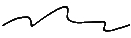 Lakes Region Watercolor GuildMEMBERSHIP FORMAnnual Dues for September 2019 through August 2020Name: _____________________________________________________________________Today’s Date: _________________			Payment:  $25/year 	NEW membership						Cash (DO NOT MAIL CASH!)	Renewal membership					Check # ___________________									(Checks payable to LRWG)Mail form and check to: Laurie Cross, 5118 W. Orchard Dr., McHenry, IL 60050NEW Member information, or if renewing, any information that has changed!Email: _______________________________________   Phone: _______________________Street Address: ______________________________________________________________City: _________________________________________   State: _______   Zip: ___________I might be interested in helping with:	Hospitality/snacks			Newsletter				Website	Facebook				Programs				Workshops	Exhibits				Publicity				Membership				Video/DVD rentals		